Załącznik nr 4 do Regulaminu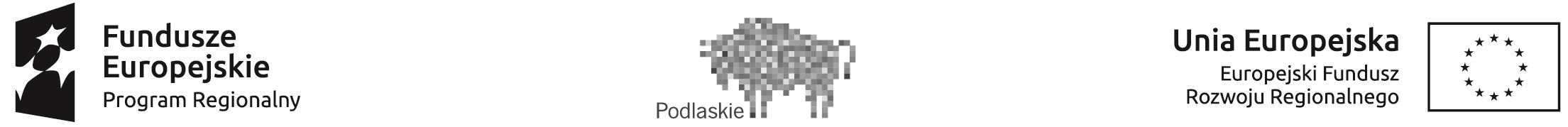 Umowa o powierzenie GrantuData ………………………….Nr umowy …………………………..zawarta pomiędzy:Gminą Brańsk ul. Rynek 8, 17 - 120 Brańsk NIP 543 20 69 840, Regon 050659013reprezentowaną przez:Andrzeja Jankowskiego - Wójta Gminy, zwanym w dalszej części Umowy Grantodawcą reprezentowanym przez: a ………………………………………………………………………...………………….……………Imię Nazwisko……………………………………………………………..…………………………………………..Adres…………………………………………………………..……………………………………………..Numer dowodu…………………………………………………………..……………………………………………..PeselZwanym (ą) w dalszej części Umowy Grantobiorcą. zgodnie z zapisami Regulaminu wyboru i realizacji projektów grantowych w ramach Regionalnego Programu Operacyjnego Województwa Podlaskiego na lata 2014-2020, Osi Priorytetowej V. Gospodarka niskoemisyjna, Działanie 5.1 Energetyka oparta na odnawialnych źródłach energii Projekt „Mikroinstalacje OZE na terenie Gminy Brańsk – projekt grantowy” zawarto umowę o następującej treści:§ 1 Przedmiot Umowy Przedmiotem Umowy jest powierzenie Grantobiorcy grantu na realizację przedsięwzięcia polegającego na montażu instalacji fotowoltaicznej o mocy .............. kWp na potrzeby budynku mieszkalnego zlokalizowanego przy ul /w miejscowości ………………………………………………. nr działki ................, na terenie Gminy Brańsk.Grantobiorca ma prawo do dysponowania powyższą nieruchomością.Grant udzielany jest ze środków Europejskiego Funduszu Rozwoju Regionalnego w ramach Regionalnego Programu Operacyjnego Województwa Podlaskiego na lata 2014-2020. Grant przekazywany jest przez Grantodawcę w formie refundacji.Umowa obowiązuje od dnia jej zawarcia do końca okresu trwałości projektu – okresu 5 lat licząc od daty płatności końcowej na rzecz Grantodawcy przez Instytucję Zarządzającą Regionalnym Programem Operacyjnym Województwa Podlaskiego na lata 2014-2020 (dalej IZ RPOWP).Grantodawca powiadomi Grantobiorcę o rozpoczęciu okresu trwałości projektu.§ 2 Wartość powierzonego Grantu i wartość inwestycjiGrantodawca powierza Grantobiorcy Grant na realizację przedsięwzięcia, o którym mowa w § 1 ust. 1, o wartości  .......................... zł brutto (słownie: ................................................................. zł brutto). Grant będzie wypłacony w terminie do 90 dni roboczych licząc od dnia poprawnie złożonego wniosku o wypłatę Grantu, pod warunkiem uprzedniego przekazania środków na wypłatę grantu przez IZ RPOWP. W uzasadnionych sytuacjach termin ten może ulec wydłużeniu (np. nieprzekazanie środków przez IZ RPOWP). Niewykorzystana część Grantu podlega zwrotowi w terminie określonym w ustawie z dnia 27 sierpnia 2009 r. o finansach publicznych (Dz. U. z 2019 r., poz. 869 j.t. z późn. zm.)Całkowita wartość przedsięwzięcia, o którym mowa w § 1 ust. 1, wynosi ....................... zł brutto (słownie: ...............................................................................zł brutto).Grant stanowi nie więcej niż  70 % całkowitej wartości przedsięwzięcia.Grantobiorca jest zobowiązany do poniesienia kosztów niekwalifikowanych stanowiących różnicę pomiędzy całkowitą wartością przedsięwzięcia a wartością powierzonego Grantu.Jeżeli wartość faktycznie poniesionych wydatków będzie wyższa niż wartość określona w § 2 ust. 2, na rzecz Grantobiorcy zostanie wypłacona niezmieniona kwota Grantu w wysokości określonej
w § 2 ust. 1.Jeżeli wartość faktycznie poniesionych przez Grantobiorcę wydatków będzie niższa niż wartość określona w § 2 ust. 2, na rzecz Grantobiorcy zostanie wypłacona kwota Grantu odpowiadająca procentowemu udziałowi grantu w wartości faktycznie poniesionych kosztów kwalifikowanych. § 3 Termin realizacji przedsięwzięciaGrantobiorca zobowiązuje się do zrealizowania przedsięwzięcia określonego w § 1 ust.
1 w terminie 180 dni kalendarzowych od daty podpisania umowy, jednak nie później niż do 30 czerwca 2023. Jako datę zakończenia przedsięwzięcia przyjmuje się datę podpisania protokołu odbioru przez Grantobiorcę i Wykonawcę (wzór stanowi załącznik nr 1 do Umowy).Grantobiorca zobowiązuje się do złożenia wniosku o wypłatę Grantu w terminie od dd-mm-rrrrr   do  dd-mm-rrrr. Termin zakończenia realizacji przedsięwzięcia określony w ust. 1 i 2 może być zmieniony 
w formie aneksu do niniejszej umowy na uzasadniony pisemny wniosek Grantobiorcy, pod warunkiem nienaruszenia zapisów niniejszej umowy. Data zakończenia realizacji przedsięwzięcia nie może być jednak późniejsza niż do 30 czerwca 2023 r.§ 4 Zadania i zobowiązania Grantobiorcy w ramach umowyGrantobiorca zobowiązuje się do zrealizowania przedsięwzięcia określonego w § 1 ust. 1 w pełnym zakresie. Montowana instalacja fotowoltaiczna musi spełniać warunki o których mowa w Załączniku nr 1 do Regulamin wyboru i realizacji projektów grantowych w ramach Regionalnego Programu Operacyjnego Województwa Podlaskiego na lata 2014-2020, Osi Priorytetowej V. Gospodarka niskoemisyjna, Działanie 5.1 Energetyka oparta na odnawialnych źródłach energii – Wymagania techniczne. Właściciel/ współwłaściciel / posiadacz innego tytułu prawnego do nieruchomości staje się odpowiednio właścicielem/ współwłaścicielem/ posiadaczem innego tytułu prawnego do instalacji objętej Projektem.Grantobiorca dokonuje samodzielnego wyboru Wykonawcy posiadającego odpowiednie uprawnienia i doświadczenie w realizacji podobnych inwestycji. Grantobiorca zobowiązany jest do wyboru wykonawcy na podstawie przeprowadzonej analizy rynku.Grantobiorca zobowiązany jest do poniesienia wydatków w sposób oszczędny, tzn. niezawyżony
w stosunku do średnich cen i stawek rynkowych i spełniający wymogi uzyskiwania najlepszych efektów z danych nakładów.Grantobiorca oświadcza, że koszty przedsięwzięcia nie były i nie będą dofinansowane z innych środków publicznych w takiej wysokości, aby łączna kwota dofinansowania nie przekraczała 100% kosztów kwalifikowanych.Grantobiorca jest zobowiązany do realizacji promocji projektu zgodnie z wytycznymi w zakresie informacji i promocji dla projektów dofinansowanych z Europejskiego Funduszu Rozwoju Regionalnego w tym do informowania o fakcie otrzymania Grantu na realizację przedsięwzięcia poprzez umieszczenie na widocznym elemencie instalacji fotowoltaicznej naklejki promującej Projekt, która zostanie mu przekazana przez Grantodawcę.Grantobiorca wyraża zgodę na:przetwarzanie i publikację swoich danych osobowych oraz wizerunku w celach związanych z niniejszym Projektem zgodnie z ustawą z dnia 10 maja 2018 r. o ochronie danych osobowych (Dz. U. z 2019 r., poz. 1781 j.t.);wykorzystywanie swoich danych osobowych w celach związanych z Projektem,uczestniczenie w wywiadach, ankietach i panelach dyskusyjnych w ramach ewaluacji, badań i analiz związanych z realizacją Projektu.W okresie trwałości projektu Grantobiorca jest zobowiązany do eksploatacji instalacji fotowoltaicznej zgodnie z instrukcją obsługi, zapewnienia instalacji niezbędnych warunków do prawidłowego funkcjonowania zgodnie z jej przeznaczeniem, jak również do jej odpowiedniego serwisowania oraz ubezpieczenia, co może podlegać procedurze kontrolnej zgodnie z zapisami § 6.  Po montażu instalacji fotowoltaicznej Grantobiorca zobowiązany jest niezwłocznie i nie później niż w ciągu 7 dni kalendarzowych dostarczyć do Operatora Systemu Dystrybucyjnego wniosek o przyłączenie mikroinstalacji. Po złożeniu wniosku o przyłączenie mikroinstalacji Grantobiorca zobowiązany jest do podpisania umowy kompleksowej regulującej kwestie związane z wprowadzeniem do sieci energii elektrycznej wytworzonej w mikroinstalacji.W okresie trwałości projektu Grantobiorca zobowiązuje się do przekazywania Grantodawcy informacji o ilości wyprodukowanej energii elektrycznej na każde żądanie Grantodawcy, jednak nie rzadziej niż raz w roku, do dnia 20 stycznia kolejnego roku. Grantobiorca zobowiązany jest poinformować Grantodawcę o ilości wyprodukowanej energii na piśmie lub pocztą elektroniczną. (wzór sprawozdania z wyprodukowanej energii stanowi załącznik nr 2 do Umowy)W okresie trwałości projektu Grantobiorca zobowiązuje się pokryć wszelkie koszty napraw instalacji wynikające ze złego jej użytkowania.W okresie realizacji i trwałości projektu Grantobiorca zobowiązuje się umożliwić dostęp Grantodawcy (oraz podmiotom przez niego wskazanym) do każdego elementu instalacji fotowoltaicznej realizowanej na podstawie niniejszej umowy oraz dokumentacji związanej z wyborem Wykonawcy i realizacją inwestycji.  W okresie trwałości projektu Grantobiorca zobowiązuje się do niezwłocznego (tj. nie później niż w terminie 5 dni kalendarzowych) zgłaszania do Grantodawcy oraz Wykonawcy (na piśmie lub pocztą elektroniczną) wszelkich przypadków uszkodzenia instalacji, jej wadliwego funkcjonowania, zniszczenia oraz wszelkich okoliczności związanych ze wskazanymi sytuacjami.W okresie trwałości projektu Grantobiorca zobowiązuje się nie podejmować czynności mogących modyfikować, przeprojektowywać, przebudowywać, przerabiać lub dokonywać zmian konstrukcyjnych zamontowanych urządzeń w ramach wykonanej instalacji.Grantobiorca ponosi ostateczną odpowiedzialność za wybór wykonawcy oraz zakres i wykonanie instalacji. Grantobiorca zobowiązany jest do informowania w formie pisemnej Grantodawcy o wszelkich zdarzeniach mających wpływ na zmiany w realizacji Umowy w okresie realizacji i trwałości projektu.Grantobiorca zobowiązuje się do poddania działaniom kontrolnym, w tym do poddania się działaniom kontrolnym prowadzonym przez Grantodawcę bezpośrednio, pośrednio za pomocą zewnętrznych podmiotów, jak również przez inne podmioty uprawnione do tego typu kontroli pod rygorem zwrotu wypłaconego Grantu.Grantobiorca oświadcza, że biorąc pod uwagę przepisy prawa nie jest wykluczony z możliwości otrzymania dofinansowania.Grantobiorca oświadcza, że jego prawo do dysponowania nieruchomością wskazane we Wniosku o udzielenie Grantu jest aktualne.W przypadku zbycia nieruchomości, o której mowa w § 1 ust. 1, na rzecz osoby trzeciej Grantobiorca zobowiązany jest przenieść obowiązki i prawa wynikające z niniejszej Umowy, w tym obowiązek do poddania się działaniom kontrolnym, utrzymania efektu rzeczowego i ekologicznych projektu grantowego. O planowanym zbyciu nieruchomości Grantobiorca winien poinformować pisemnie Grantodawcę w terminie 40 dni kalendarzowych przed datą zbycia nieruchomości.§ 5 Zadania i zobowiązania Grantodawcy w ramach umowyGrantodawca udziela Grantu w wysokości określonej w § 2 na warunkach określonych 
w § 7.Grantodawca pełni funkcję kontrolną w zakresie określonym w § 6.Grantodawca dokonuje zatwierdzenia dokumentów przedłożonych przez Grantobiorcę w szczególności protokołu odbioru oraz wniosku o wypłatę Grantu.   Grantodawca zobowiązany jest do informowania Grantobiorcy o wszelkich zdarzeniach mających wpływ na zmiany w realizacji umowy.  § 6 Kontrola przedsięwzięciaKontroli dokonuje Grantodawca bezpośrednio jak również poprzez delegowanie części lub całości zadań kontrolnych podmiotom zewnętrznym. Kontroli może dokonać inny uprawniony podmiot (na przykład Instytucja Zarządzająca Regionalnym Programem Operacyjnym Województwa Podlaskiego na lata 2014-2020, Krajowa Administracja Skarbowa, Komisja Europejska). Kontrole mogą być przeprowadzane na każdym etapie realizacji przedsięwzięcia oraz w okresie trwałości projektu.Decyzja o powierzeniu funkcji kontrolnych podmiotom zewnętrznym należy w całości do Grantodawcy i nie wymaga zmiany niniejszej Umowy.  Grantodawca pełni funkcję kontrolną poprzez weryfikację dokumentów przedłożonych przez Grantobiorcę jak również poprzez inspekcje terenowe. Grantodawca zobowiązany jest udostępnić do wglądu protokoły pokontrolne Grantobiorcy, którego dotyczyła kontrola w siedzibie Grantodawcy.Kontrole mogą być przeprowadzane w miejscu wykonania instalacji.O wszczęciu działań kontrolnych Grantodawca informuje Grantobiorcę pisemnie na 7 dni kalendarzowych przed rozpoczęciem działań kontrolnych. W treści pisma Grantodawca wskazuje podstawowy zakres i formę kontroli.W przypadku działań kontrolnych polegających na sprawdzeniu dokumentacji Grantodawca może wezwać Grantobiorcę na piśmie lub pocztą elektroniczną do dostarczenia wskazanej dokumentacji do siedziby Grantodawcy. Po otrzymaniu wezwania Grantobiorca ma 7 dni kalendarzowych na dostarczenie wskazanych dokumentów lub złożenie wyjaśnień. W przypadku stwierdzenia uchybień Grantodawca wzywa na piśmie Grantobiorcę do ich usunięcia w wyznaczonym terminie. W przypadku nieusunięcia uchybień przez Grantobiorcę, Grantodawcy przysługuje prawo rozwiązania umowy ze skutkiem natychmiastowym. O usunięciu uchybień Grantobiorca informuje Grantodawcę na piśmie w terminie 3 dni od daty ich usunięcia.Nieudostępnienie wszystkich wymaganych dokumentów lub odmowa udzielenia informacji są traktowane jak utrudnianie przeprowadzenia kontroli.W przypadku utrudniania przez Grantobiorcę kontroli, Grantodawca sporządza protokół pokontrolny, w którym wskazuje zakres kontroli oraz rodzaj i zakres utrudnień, jakie zostały stwierdzone. Kopia protokołu jest dostarczana Grantobiorcy, co stanowi podstawę do rozwiązania niniejszej umowy.W przypadku powzięcia informacji o podejrzeniu powstania nieprawidłowości w realizacji Umowy lub wystąpienia innych istotnych uchybień ze strony Grantobiorcy, Grantodawca, może przeprowadzić kontrolę doraźną. Grantobiorca jest zobowiązany do przechowywania w sposób gwarantujący należyte bezpieczeństwo informacji, wszelkich danych i dokumentów związanych z realizacją Umowy przez okres Trwałości projektu.§ 7 Warunki wypłaty grantuWypłata kwoty Grantu odbywa się przelewem na rachunek bankowy Grantobiorcy wskazany we wniosku o wypłatę Grantu w terminie do 90 dni od daty poprawnie złożonego wniosku o wypłatę Grantu z zastrzeżeniem ust. 2-5.Warunkiem wypłaty Grantu jest dostarczenie przez Grantobiorcę wraz z wnioskiem o wypłatę grantu:kopii, potwierdzonej/-ych za zgodność z oryginałem przez Grantobiorcę, poprawnie wystawionych faktury/-r lub innego/-ych równorzędnego/-ych dokumentu/-ów księgowego/-ych wystawionych na Grantobiorcę wraz z potwierdzeniem zapłaty obejmującej/-ych wydatki kwalifikowalne określone w Regulaminie wyboru i realizacji projektów grantowych w ramach Regionalnego Programu Operacyjnego Województwa Podlaskiego na lata 2014-2020, Osi Priorytetowej V. Gospodarka niskoemisyjna, Działanie 5.1 Energetyka oparta na odnawialnych źródłach energii. Z przedstawionych dokumentów musi jednoznacznie wynikać, które koszty Grantobiorca przedstawia jako kwlaifikowalne, oryginału protokołu odbioru instalacji, podpisanego przez Grantobiorcę oraz Wykonawcę, kopii umowy Grantobiorcy z Wykonawcą, kopii podpisanego i wypełnionego wniosku o zgłoszenie przyłączenia mikroinstalacji do Operatora Systemu Dystrybucyjnego lub kopii podpisanej umowy kompleksowej regulującej kwestie związane z wprowadzeniem do sieci energii elektrycznej wytworzonej
w mikroinstalacji.kopii umowy ubezpieczenia instalacji.Wzór wniosku o wypłatę grantu stanowi załącznik nr 3 do Umowy.Warunkiem wypłaty Grantu jest m.in. ustanowienie wymaganego zabezpieczenia ubezpieczenia wykonanej instalacji  na okres nie krótszy niż okres Trwałości projektu. Warunkiem wypłaty Grantu jest stwierdzenie przez Grantodawcę kompletności i poprawności złożonej dokumentacji. W przypadku stwierdzenia uchybień w dokumentacji Grantodawca wzywa Grantobiorcę na piśmie lub pocztą elektroniczną do poprawy lub uzupełnienia dokumentacji w wyznaczonym terminie przez Grantodawcę.   W przypadku stwierdzenia nieprawidłowości w złożonej dokumentacji Grantodawca może wszcząć kontrolę w zakresie i na zasadach określonych w § 6.Warunkiem wypłaty Grantu jest brak toczącej się w stosunku do Grantobiorcy kontroli określonej
w § 6. W przypadku toczącego się postępowania kontrolnego lub uzupełniania przez Grantobiorcę dokumentacji data wypłaty Grantu określona w ust. 1 biegnie od daty stwierdzenia przez Grantodawcę poprawności i kompletności wniosku o wypłatę Grantu lub daty pozytywnego zakończenia kontroli.  § 8 Tryb i warunki rozwiązania UmowyGrantobiorca ma prawo wypowiedzieć Umowę z zachowaniem miesięcznego terminu wypowiedzenia z zastrzeżeniem, że w ostatnim roku okresu trwałości projektu okres wypowiedzenia umowy jest trzymiesięczny. Za pisemną zgodą obu Stron termin wypowiedzenia może ulec skróceniu przy czym skrócenie okresu wypowiedzenia nie zmienia trybu rozwiązania umowy.Grantodawca może wypowiedzieć Umowę ze skutkiem natychmiastowym, w przypadku, gdy: Wyjdą na jaw fakty i okoliczności świadczące o tym, że Grantobiorca w momencie podpisania umowy o powierzenie Grantu nie spełniał wymogów Regulaminu wyboru Grantobiorców (lub dokumentu równoważnego).Grantobiorca w celu uzyskania Grantu przedstawił fałszywe lub niepełne oświadczenia lub dokumenty.Grantobiorca rozpoczął realizację przedsięwzięcia przed zawarciem Umowy.Grantobiorca nie zrealizował przedsięwzięcia w terminie wskazanym w § 3 ust 1. Grantobiorca nie złożył wniosku o wypłatę Grantu w terminie wskazanym w § 3 ust 2.Grantobiorca dokonał realizacji przedsięwzięcia w sposób sprzeczny z warunkami Umowy.Grantobiorca złożył wniosek o wypłatę Grantu oraz inne dokumenty, w którym zawarł informacje nieodpowiadające stanowi faktycznemu, co zostało potwierdzone protokołem
z kontroli określonej w § 6.Grantobiorca zaprzestał realizacji przedsięwzięcia bądź realizuje go w sposób sprzeczny
z postanowieniami niniejszej Umowy lub z naruszeniem prawa.Grantobiorca odmówił poddania się kontroli, utrudnia jej przeprowadzenie lub nie wykonuje zaleceń określonych w protokole pokontrolnym.Grantobiorca odmawia Grantodawcy podania informacji o ilości wyprodukowanej energii z instalacji.W przypadku rozwiązania Umowy w trybach, o których mowa w ust. 1-2, Grantobiorcy nie przysługuje odszkodowanie.W przypadku rozwiązania Umowy w trybach, o których mowa w ust 1-2, Grantobiorca zwraca otrzymany Grant.§ 9 Zwrot grantuW przypadku niewywiązywania się z realizacji Umowy Grantobiorca zobowiązuje się do zwrotu Grantu na rachunek Grantodawcy w terminie 21 dni od dnia doręczenia Grantobiorcy zawiadomienia zawierającego wykaz kosztów podlegających zwrotowi.Procedurę zwrotu Grantu określa Ustawa z dnia 27 sierpnia 2009 r. o finansach publicznych (Dz. U.
z 2019 r., poz. 869 j.t. z późn. zm.)§ 10 Postanowienia końcoweUmowa zostaje zawarta na okres realizacji Projektu a czas jej obowiązywania ustala się do zakończenia okresu trwałości Projektu.W sprawach spornych bądź nieuregulowanych niniejszą umową zastosowanie mają przepisy Kodeksu Cywilnego.Wszelkie zmiany i uzupełnienia treści umowy mogą być dokonywane wyłącznie w formie aneksu sporządzonego na piśmie, pod rygorem nieważności.Jeżeli strony nie dojdą do porozumienia, spory będą poddane rozstrzygnięciu przez sąd powszechny, właściwy dla siedziby Grantodawcy.Umowę sporządzono w 2 jednobrzmiących egzemplarzach: 1 dla Grantodawcy i 1 dla Grantobiorcy.…………………………………………..                             ………………………………………….Data i podpis Grantobiorcy	Data i podpis osoby upoważnionej
do reprezentowania GrantodawcyKontrasygnata Skarbnika:Załączniki do Umowy:Wzór protokołu odbioru instalacji.Wzór sprawozdania z wyprodukowanej energii.Wzór wniosku o wypłatę grantu.Oświadczenie o kwalifikowalności VAT.Załącznik nr 1 do umowy 
o powierzenie Grantu Nr ………………………..PROTOKÓŁ ODBIORU INSTALACJIProjekt „Mikroinstalacje OZE na terenie Gminy Brańsk – projekt grantowy”Sporządzony dnia ………………….........w .............................................................................................(nazwa miejscowości)w sprawie wykonania realizacji przedsięwzięcia objętego Umową z Wykonawcą: ………………………………………………………………………..……………….Nazwa i adres inwestora/odbiorcy robót:…………………………………………………………………………………………………………………………………………………………………………………………………………………………Adres budynku w którym zrealizowano przedsięwzięcie:…………………………………………………………………………………………………………………………………………………………………………………………………………………………Nazwa i adres wykonawcy robót:…………………………………………………………………………………………………………………………………………………………………………………………………………………………I. Dokonałem realizacji przedsięwzięcia polegającego na montażu instalacji do produkcji energii elektrycznej:Koszt całkowity realizacji przedsięwzięcia objętego protokołem wg umowy/ faktury/ rachunku nr:……………………………………………………………………………………………………………wynosi ..………………………………….. zł.Termin wykonania robót od …………………………………..do……………………………………..Termin odbioru w dniu:  ……………………………………….II. Zauważone usterki/zaleceni…………………………………………………………………………...…………………………………………………………………………………………............................……………………………………………………………………………………………………………Wykonawca zobowiązuje się usunąć/wykonać do dnia ………………………………………………….III. Oświadczenie Wykonawcy: Wykonawca dokonuje odbioru robót pod względem technicznym i stwierdza, że objęte protokołem roboty branżowe zostały wykonane zgodnie z warunkami pozwolenia na budowę. umową, dokumentacją projektową, przepisami i obowiązującymi Polskimi Normami.Przedmiot realizacji przedsięwzięcia spełnia wymagania techniczne określone w Załącznik nr 1 do Regulaminu wyboru i realizacji projektów grantowych w ramach Regionalnego Programu Operacyjnego Województwa Podlaskiego na lata 2014-2020;Wykonawca spełnia warunki zawarte w Załącznik nr 1 „Wymagania techniczne” do Regulaminu wyboru i realizacji projektów grantowych w ramach Regionalnego Programu Operacyjnego Województwa Podlaskiego na lata 2014-2020;Przedmiot realizacji przedsięwzięcia odpowiada przeznaczeniu, któremu ma służyć, został zamontowany  w budynku objętym przedsięwzięciem i jest gotowy do eksploatacji; Instalacja została uruchomiona i funkcjonuje bez zakłóceń;Grantobiorca otrzymał gwarancję jakości producenta dla urządzeń objętych niniejszym protokołem.Grantobiorca otrzymał certyfikaty/etykiety/zaświadczenia/atesty wyrobów budowlanych, urządzeń.Praca została wykonana zgodnie z Umową z Wykonawcą, zawierającą m.in.:zobowiązanie do montażu instalacji zgodnie z obowiązującymi przepisami prawa i zaleceniami producenta, potwierdzenie przez wykonawcę spełnienia przez instalację wszystkich kryteriów kryteriów Projektu,określenie przez wykonawcę gwarantowanej wielkości rocznego uzysku energii z instalacji, który to parametr może służyć do weryfikacji działania instalacji poprzez porównanie ze wskazaniami liczników wyprodukowanej energii,odpowiedzialność wykonawcy z tytułu rękojmi w okresie 5 lat od daty uruchomienia instalacji;Okres gwarancji trwa 5 lat od daty dokonania odbioru końcowego i przekazania do eksploatacji, tj. od dnia …………..................... do dnia…………………….Znane mi są przepisy o odpowiedzialności karnej z art. 271 kk, dotyczące poświadczenia nieprawdy co do okoliczności mającej znaczenie prawne...................................................................................... (czytelny podpis Wykonawcy, data)IV. Nie wnoszę uwag do niniejszego protokołu Wykonawcy.......................................................................                                                                                                           (czytelny podpis Grantobiorcy, data)Załącznik nr 2 do umowy 
o powierzenie Grantu Nr ……………………….SPRAWOZDANIE Z WIELKOŚCI ROCZNEJ PRODUKCJI ENERGII ELEKTRYCZNEJProjekt „Mikroinstalacje OZE na terenie Gminy Brańsk – projekt grantowy”Oświadczam, że wyżej wymienione informacje są prawdziwe oraz zgodne ze stanem faktycznym
i prawnym oraz że są mi znane skutki składania fałszywych oświadczeń wynikające z art. 297 § 1 ustawy z dnia 6 czerwca 1997 r. Kodeks karny.………………………………………………data, podpis GrantobiorcyZałącznik nr 3 do umowy 
o powierzenie Grantu Nr ………………………..........................................................................(imię i nazwisko Grantobiorcy)……………………………………………………………...………………………………………………………………(adres zamieszkania)WNIOSEK o wypłatę Grantuw ramach umowy o powierzenie Grantu nr ......................................................Projekt „Mikroinstalacje OZE na terenie Gminy Brańsk – projekt grantowy”Wnioskuję o wypłatę kwoty: ………………………………………Wnioskowane środki proszę przekazać na mój rachunek bankowy:………………………………………………………………………………………………………….Podstawą wypłaty środków są załączone do niniejszego wniosku o płatność:kopia/-e, potwierdzonej/-ych za zgodność z oryginałem, poprawnie wystawionych faktury/-r lub innego/-ych równorzędnego/-ych dokumentu/-ów księgowego/-ych obejmującej/-ych wydatki kwalifikowalne, potwierdzenie/-a zapłaty,oryginał protokołu odbioru instalacji, podpisanego przez Wykonawcę, kopia umowy z Wykonawcą, kopia podpisanego i wypełnionego wniosku o zgłoszenie przyłączenia mikroinstalacji do Operatora Systemu Dystrybucyjnego/kopii podpisanej umowy kompleksowej regulującej kwestie związane z wprowadzeniem do sieci energii elektrycznej wytworzonej w mikroinstalacji.kopia umowy ubezpieczenia instalacji.Oświadczenia:Oświadczam, że wskazane we wniosku koszty kwalifikowane zostały poniesione zgodnie ze wszystkimi odpowiednimi zasadami kwalifikowania kosztów wskazanymi w Regulaminie wyboru i realizacji projektów grantowych w ramach Regionalnego Programu Operacyjnego Województwa Podlaskiego na lata 2014-2020 oraz umowie o powierzenie Grantu.Oświadczam, że informacje zawarte we wniosku oraz jego załącznikach rzetelnie odzwierciedlają zakres rzeczowy i finansowy, są prawdziwe oraz zgodne ze stanem faktycznym i prawnym oraz że są mi znane skutki składania fałszywych oświadczeń wynikające z art. 297 § 1 ustawy z dnia 6 czerwca 1997 r. Kodeks karny.Oświadczam, że właściwy organ administracji architektoniczno – budowlanej nie wniósł sprzeciwu w ustawowym terminie do złożonego przeze mnie zgłoszenia zamiaru wykonania prac budowlanych / że dysponuję ostateczną decyzją pozwolenie na budowę, których dotyczy niniejsze przedsięwzięcie.Oświadczam, że posiadany przeze mnie wyżej wskazany rachunek bankowy jest wolny od zajęcia na podstawie sądowego lub administracyjnego tytułu wykonawczego oraz nie zostało wszczęte postepowanie mogące skutkować takim zajęciem, a w konsekwencji przejęciem przez uprawniony organ środków wypłaconych przez Grantodawcę.Oświadczenie Wnioskodawcy o uniknięciu podwójnego dofinansowaniaOświadczam, że:nie uzyskałem dofinansowania zakresu rzeczowego wchodzącego w skład przedsięwzięcia z innych środków publicznych,uzyskałem dofinansowanie zakresu rzeczowego wchodzącego w skład przedsięwzięcia z innych środków publicznych w wykazanej wysokości W załączeniu przedkładam dokumenty potwierdzające. Oświadczam ponadto, że:nie będę ubiegać się w oparciu o ustawę o podatku od towarów i usług z dnia 11 marca 2004 r. z późn. zm., o odzyskanie ze środków budżetu państwa kosztów podatku VAT, rozliczonych w ramach ww. wniosku i nie mam prawnej możliwości odliczenia tego podatku; posiadam zgodę na przetwarzanie danych osobowych osób, wskazanych w niniejszym oświadczeniu.                                                                            .................................................................................      data i czytelny podpis GrantobiorcyKwota zaakceptowanych kosztów kwalifikowanych wynosi……………………………………zł, słownie złotych:……………………..……………………………………………………………….….…………………………………………………………………………………………………………..Kwota zaakceptowana Grantu na podstawie załączonych do wniosku dokumentów: ............................zł, słownie złotych:………………………………………………………….……………………………..,..........................................................................................						 	      podpis pracownika, pieczątka, dataZałącznik nr 4 do umowy 
o powierzenie Grantu Nr ……………………….…………………………………………………………………..………………………………………………………………….………………………………………………………………….…………………………………………………………………                                                                                              ……………………………Nazwa i adres Grantobiorcy							Miejscowość i dataOŚWIADCZENIE O KWALIFIKOWALNOŚCI PODATKU VATW związku z uzyskaniem Grantu w ramach Regionalnego Programu Operacyjnego Województwa Podlaskiego na lata 2014-2020 na realizację projektu „Mikroinstalacje OZE na terenie Gminy Brańsk – projekt grantowy” oświadczam, że realizując powyższy projekt nie mogę odzyskać w żaden sposób poniesionego kosztu podatku VAT.Jednocześnie zobowiązuje się do zwrotu części lub całości poniesionego podatku VAT, jeżeli zaistnieją przesłanki umożliwiające jego odzyskanie oraz do udostępniania dokumentacji finansowo-księgowej umożliwiającej weryfikację kwalifikowalności podatku VAT.Będąc świadomy odpowiedzialności karnej, wynikającej z przepisów Kodeksu Karnego, dotyczących poświadczania nieprawdy co do okoliczności mającej znaczenie prawne, oświadczam, że powyższe informacje są prawdziwe, kompletne, rzetelne oraz zostały przekazane zgodnie z moją najlepszą wiedzą i przy zachowaniu należytej staranności. 				                                                                            .................................................................................      data i czytelny podpis GrantobiorcyŹródło energii elektrycznej:Moc znamionowa instalacji [kW]Planowany uzysk energetyczny
[kWh]Koszty jednostkowe instalacji [zł/kW]Systemy fotowoltaiczneUmowa o powierzenie Grantu (nr, data):Imię i nazwisko Grantobiorcy:Źródło energii elektrycznejMoc znamionowa instalacji[kW]Aktualne wskazanie licznika……………(data odczytu)[kWh]Wskazanie licznika z poprzedniego okresu………………(data odczytu)[kWh]Wielkość rocznej produkcji[kWh]Systemy fotowoltaiczneData wpływu :………………………………